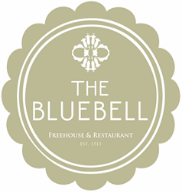 Upon ArrivalGlass of Rose Champagne or Our Valentines Cocktail 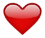 Valentine’s Menu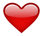 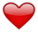 Dill and Whisky Cured Loch Duarte Salmon, Pickled Cucumber, Sour Cream, Caviar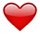 Lamb Keeftico, Miso Glazed Shallots, Mint Mayonnaise & Dauphinoise Potato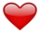 Tunworth Cheese, Pear & Walnut Oil 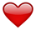 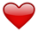 Dark Chocolate Orange Crumble Soufflé, Mandarin Sorbet 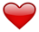 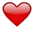 Tea or Coffee